非洲成员国鉴于所述理由，向世界电信标准化全会（WTSA-16）建议不改动以下三份ITU-T A系列建议书。NOC	AFCP/42A19/1ITU-T A.1建议书国际电联电信标准化部门
研究组的工作方法（1996年；2000年；2004年；2006年；2008年；2012年）理由：非洲成员国认为，ITU-T A.1建议书在以往几届全会后已达到非常稳定的状态，因此不应予以修订。建议在A.1建议书第1.4.7款中加入强制性要求，规定启动新工作项目须获得“至少4个不同国家4种实体（成员国、部门成员、准成员、学术成员）”的支持，会打击成员尤其是发展中国家成员参与和/或提出工作项目的积极性和获得批准的机会。非洲成员国还注意到亚太电信共同体（APT）的44(Add.1)号文件反对这种修订并提出了非洲成员国认为非常合理的理由，非洲成员国因此支持APT提案的建议，不改动第1.4.7款。提案：非洲成员国对于ITU-T A.1建议书的第1.4.7款及其他条款建议NOC。NOC	AFCP/42A19/2ITU-T A.12建议书国际电联电信标准化部门建议书的分类编号和版式（2000年；2004年；2008年；2015年；2016年）1理由：非洲成员国建议不改动ITU-T A.12建议书，尤其是对ITU-T建议书进行批准程序（TAP/AAP）标记。最后，所有建议书将处于相同的法律状态。其影响是会使实施人员更加困惑。国际电联的目标应是尽可能广地宣传推广其建议书，以确保全球普及。NOC	AFCP/42A19/3ITU-T A.13建议书国际电联电信标准化部门建议书的增补（2000年；2007年）1理由：非洲成员国注意到美洲国家电信委员会（CITEL）成员国提交本全会的文稿：关于ITU-T A.13建议书的46(Add.20)号文件。其中包含对现有条款的大幅改动，试图具体说明有关非规范性文件的工作方法，旨在提高效率以利于所有成员。但是，透彻审查拟议修改后发现，这些改动最终无法支持鼓励这些文件或增补、报告等的实施，因为改动内容总在直白地提醒读者“这些不包含任何强制性条款，亦不构成ITU-T建议书不可分割的组成部分”等，给读者造成了负面暗示，而ITU-T想努力留下的印象是其建议书正在落实过程中。建议书本身已经是自愿性质，而且尤未完全遵守，因此以其他文字形成的此种暗示会极大降低ITU-T非规范性出版物的等级。这对于成员是不利的。此外，46(Add.20)号文件中的提议对启动新工作项目添加了限制性更强的条件，包括许多模棱两可的解释可能导致任何工作项目终止！这一点也无益于成员。总结来说，尽管组织梳理和/或简化工作方法看似有吸引力，但46(Add.20)号文件提议的方式对ITU-T的工作全无益处。因此，非洲成员国共同提案是“不改动”ITU-T A.13建议书。______________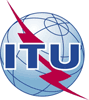 世界电信标准化全会（WTSA-16）
2016年10月25日-11月3日，哈马马特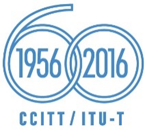 全体会议全体会议文件 42(Add.19)-C2016年10月10日原文：英文非洲电信联盟各主管部门非洲电信联盟各主管部门非洲电信联盟各主管部门建议不改动ITU-T A.1、ITU-T A.12和ITU-T A.13建议书的提案建议不改动ITU-T A.1、ITU-T A.12和ITU-T A.13建议书的提案建议不改动ITU-T A.1、ITU-T A.12和ITU-T A.13建议书的提案摘要: